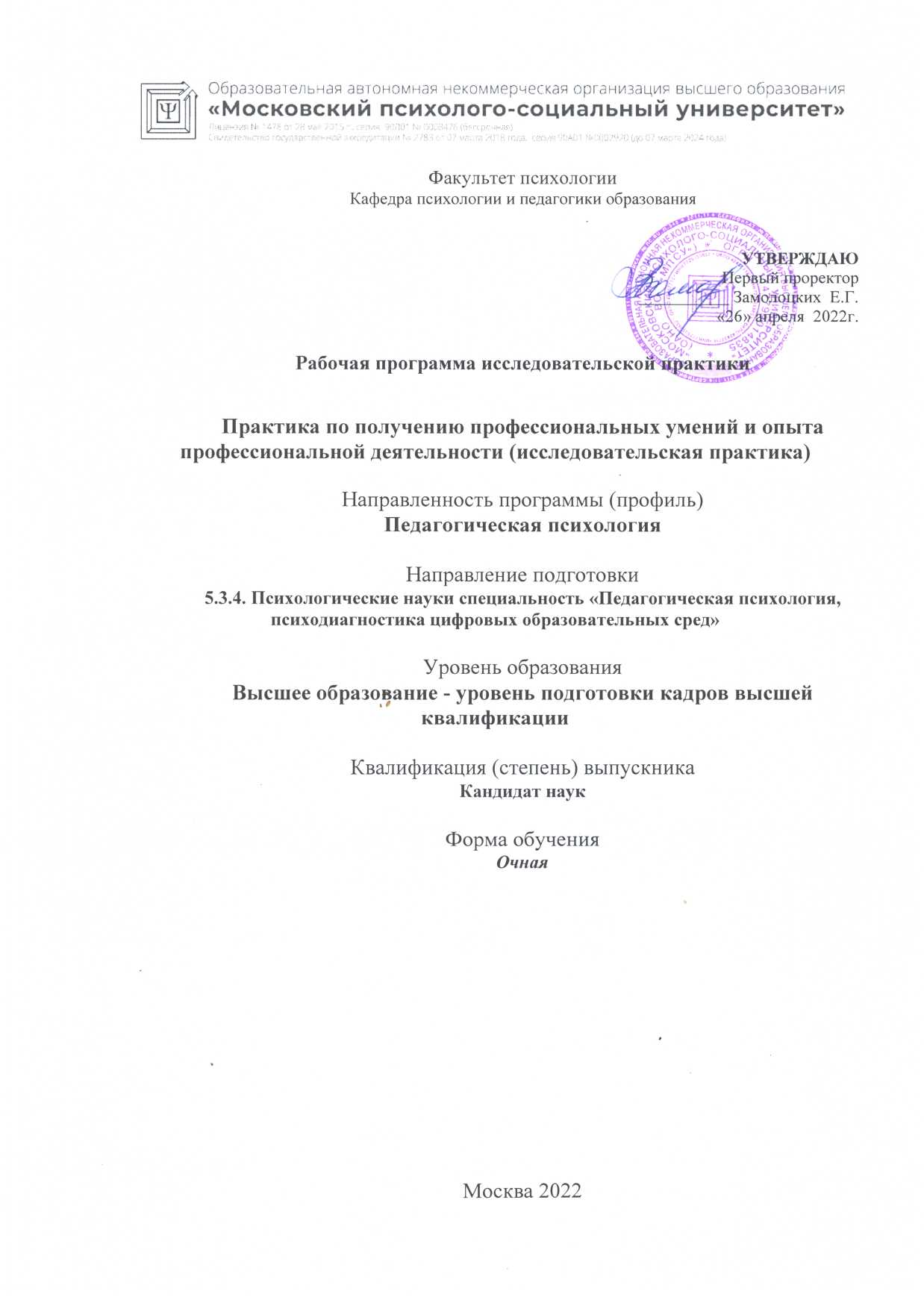 Рабочая программа практики по получению профессиональных умений и опыта профессиональной деятельности (исследовательской практики) разработана на основании ФГТ высшего образования по направлению подготовки 5.3. Психологические науки специальность 5.3.4. «Педагогическая психология, психодиагностика цифровых образовательных сред» (уровень подготовки кадров высшей квалификации) утвержденному приказом Министерства науки и высшего образования Российской Федерации от 20.10.2021 № 951 "Об утверждении федеральных государственных требований к структуре программ подготовки научных и научно-педагогических кадров в аспирантуре (адъюнктуре), условиям их реализации, срокам освоения этих программ с учетом различных форм обучения, образовательных технологий и особенностей отдельных категорий аспирантов (адъюнктов)"Рабочая программа учебной дисциплины разработана Шнейдер Лидией Бернгардовной, доктором психологических наук, профессором кафедры психологии и педагогики образования МПСУСОДЕРЖАНИЕ:          Лист регистрации измененийВид практики, способ и форма ее проведенияВид практики: исследовательскаяСпособ проведения практики: стационарная.Перечень планируемых результатов обучения при прохождении практики, соотнесенных с планируемыми результатами освоения образовательной программыВ результате освоения ОП аспирантуры обучающийся должен овладеть следующими результатами обучения при прохождении практики:Место практики в структуре образовательной программы аспирантурыПрактика реализуется в рамках Блока 2  ОП аспирантуры.Для успешного прохождения практики необходимы компетенции, сформированные в рамках изучения следующих дисциплин: Практика проводится на 2 курсе (очное обучение).Объем практики в зачетных единицах и ее продолжительность в неделях либо в академических или астрономических часахОбщий объём практики составляет 3 зачетные единицы.Продолжительность практики 108 часов (для очной формы обучения).Содержание практики5.1 Разделы практики и трудоемкость по видам учебных занятий (в академических часах)для очной формы обученияСодержание практики, структурированное по разделам (темам)	Исследовательская практика аспирантов предусматривает следующие виды деятельности:Содержание  практики определяется руководителями аспирантов с учетом научной проблематики, а также учебно-методических интересов и возможностей базовых учреждений.Форма отчетности по практике	По итогам прохождения исследовательской практики аспирант предоставляет на кафедру следующую отчетную документацию:	Для аспирантов, работающих в качестве преподавателя по трудовым договорам в системе высшего профессионального образования:-копию индивидуального плана аспиранта;-отчет о прохождении практики;-отзыв научного руководителя о прохождении практики.	Для аспирантов, не работающих в качестве преподавателя:-индивидуальную программу прохождения исследовательской практики с визой научного руководителя; -отчет о прохождении практики;-отзыв научного руководителя о прохождении практики.Фонд оценочных средств для проведения промежуточной аттестации обучающихся по практикеФонд оценочных средств оформлен в виде приложения к рабочей программе исследовательской практикиПеречень учебной литературы и ресурсов сети «Интернет», необходимых для прохождения исследовательской практикиа)	основная учебнаялитература:Клюева Н.В., Батракова С.Н., Кабанова Т.Е., Кашапов М.М., Смирнов А.А., Субботина Л.Ю., Третьякова Г.Ф. Педагогическая психология/ ред. Н.В. Клюева. Саратов, Вузовское образование, 2016. – 235 с.http://www.iprbookshop.ru/42768.html (ЭБС)Методология и методы психолого-педагогического исследования. Словарь-справочник/ сост. Гордиенко В.Н.. Саратов, Вузовское образование, 2017. - 83с. http://www.iprbookshop.ru/59226.html (ЭБС)Перепелкина Н.О., Мутавчи Е.П., Ермакова Н.И. Психодиагностика. М., Дашков и К, Ай Пи Эр Медиа, 2016. – 224с.http://www.iprbookshop.ru/37171.html (ЭБС)Халяпина Л.В. Психолого-педагогический практикум. Ставрополь, Северо-Кавказский федеральный университет, 2015. – 126с. http://www.iprbookshop.ru/62998.html(ЭБС)Чижкова М.Б. Основы математической обработки данных в психологии. Оренбург, Оренбургская государственная медицинская академия, 2014. -95с. http://www.iprbookshop.ru/51462.html(ЭБС)б) дополнительная учебнаялитература:Взаимоотношения исследовательской и практической психологии// ред. А.Л. Журавлев, А.В. Юревич. М., Институт психологии РАН. 2015. – 576с. http://www.iprbookshop.ru/51911.html (ЭБС)Заиченко Н. У. Интегративный подход в преподавании психологии: учеб.пособие. - М.: ФЛИНТА: Наука, 2013. - 384 с.Зимняя И.С. Педагогическая психология. М.: МПСИ; Воронеж: МОДЭК, 2010.Материалы научной конференции "Образование и наука как фактор обеспечения конкурентоспособности России на мировой арене"/ оргком. конф.: Н. А. Патов [и др.]. - Брянск : Фил. МПСУ в г. Брянске: Ладомир, 2013. - 331 с. Милорадова Н.Г., Ишков А.Д. Психология саморазвития и самоорганизации в условиях учебно-профессиональной деятельности. М, МГСУ, Ай Пи Эр Медиа, ЭБС АСВ, 2016. -109с.http://www.iprbookshop.ru/54678.htm(ЭБС)Нечаев Н. Н. Психология: избр. психолог.тр. - М.: МПСУ; Воронеж: МОДЭК, 2014. - 400 с.  Общая психология. Тексты: учеб. пособие в 3 т. Т. 3: Субъект познания. Кн. 2 / ред.-сост.: Ю. Б. Дормашев, С. А. Капустин, В. В. Петухов. - М.: Когито-центр, 2013. - 592 с. Остренкова Е.М. Психология. Руководство к практическим занятиям. М.: ГЭОТАР-Медиа, 2015. – 160с.Роджерс К. Р. Гуманистическая психология: теория и практика: избранные тр. по психологии / под ред. А. Н. Сухова. - М.: МПСУ; Воронеж: МОДЭК, 2013. - 456 с.  Стоюхина Н.Ю. Методика преподавания психологии: история, теория, практика: учебное пособие. – М.: Флинта: Наука, 2011. -184с.в) интернет-ресурсыЭлектронный вариант библиотеки им. К.Д. Ушинского. Режим доступа: http://elib.gnpbu.ru/Сайт Минобрнауки РФ. Режим доступа: http://mon.gov.ruЭлектронно-библиотечная система. Режим доступа: http://www.iprbookshop.ru/elibrary.htmlНаучная электронная библиотека «eLibrary.ru».http://elibrary.ru/defaultx.aspРоссийская государственная библиотека. http://www.rsl.ru/ «Мир энциклопедий». http://www.encyclopedia.ru/Российская национальная библиотека. www.nlr.ruУниверситетская информационная система РОССИЯ uisrussia.msu.ru«Российское образование»: электронный федеральный портал. www.edu.ruПедагогика. Научно-теоретический журнал www.pedagogika-rao.ru«Вопросы образования». Электронная версия журнала vo.hse.ru«Учительская газета». Информационный сайт www.ug.ruПедагогическая библиотека http://pedlib.ru/katalogyИнститут развития личности РАО http://www.ipd.ru/ Кафедра психологии личности факультета психологии МГУ http://www.psy.msu.ru/about/kaf/personal.html Федеральный портал «Российское образование» http://www.edu.ru/ Электронная гуманитарная библиотека http://www.gumfak.ru/ Российский общеобразовательный портал http://www.school.edu.ru Психологический энциклопедический словарь http://dictionary.fio.ru Психологический портал www.flogiston.ru Электронная библиотека по социальной психологии www.koob.ru_socialpsychology http://psylib.myword.ru - Библиотека психологического форума MyWord.ru [Электронный ресурс]. http://www.psycheya.ru,  - Сайт «Психея» [Электронный ресурс]. http://www.psychology.ru/Library. - Библиотека сайта «Psychology.ru: Психология на русском языке» [Электронный ресурс]. http://www.portalus.ru. - Всероссийская виртуальная энциклопедия [Электронный ресурс]. http://www.psystudy.com/. - Научный электронный журнал «Психологические исследования» [Электронный ресурс]. http://www.IPRbookshop.ru/  (инструкция для пользователей есть в библиотеке МПСУ)Перечень информационных технологий, используемых при проведении практики, включая перечень программного обеспечения и информационных справочных систем 9.1. Лицензионное программное обеспечение1. MicrosoftOffice (Word, Excel)9.2. Современные профессиональные базы данных и информационные справочные системы1. Консультант Плюс.Описание материально-технической базы, необходимой для проведения практикиУчебная аудитория для проведения занятий лекционного типа, семинарского типа, текущего контроля и промежуточной аттестации оснащена специализированной мебелью (столы, стулья, учебная доска). По заявке устанавливается мобильный комплект (ноутбук, проектор, экран).Учебная аудитория для самостоятельной работы обучающихся оснащена специализированной мебелью (компьютерные столы, стулья, учебная доска), персональными компьютерами с выходом в сеть Интернет, системным ПО Linux, общим ПО (офисный пакет libroOffice, GNULesserGeneralPublic(лицензия свободного программного обеспечения), обозреватель Internet).По заявке устанавливается мобильный комплект (ноутбук, проектор, экран).Особенности прохождения практики инвалидами и лицами с ограниченными возможностями здоровьяДля обеспечения образования инвалидов и обучающихся с ограниченными возможностями здоровья разрабатывается адаптированная образовательная программа, индивидуальный учебный план с учетом особенностей их психофизического развития и состояния здоровья, в частности применяется индивидуальный подход к прохождению практики, индивидуальные задания: рефераты, письменные работы и, наоборот, только устные ответы и диалоги, индивидуальные консультации, использование диктофона и других записывающих средств для воспроизведения.В целях обеспечения обучающихся инвалидов и лиц с ограниченными возможностями здоровья библиотека комплектует фонд основной учебной литературой, адаптированной к ограничению их здоровья, предоставляет возможность удаленного использования электронных образовательных ресурсов, доступ к которым организован в МПСУ. В библиотеке проводятся индивидуальные консультации для данной категории пользователей, оказывается помощь в регистрации и использовании сетевых и локальных электронных образовательных ресурсов, предоставляются места в читальных залах, оборудованные программами не визуального доступа к информации, экранными увеличителями и техническими средствами усиления остаточного зрения. Иные сведения и (или)материалы12.1 Перечень образовательных технологий, используемых при прохождении практикиВ целях реализации компетентностного подхода предусматривается использование в учебном процессе активных и интерактивных форм проведения занятий (компьютерных симуляций, деловых и ролевых игр, разбор конкретных ситуаций, психологические и иные тренинги) в сочетании с вне- аудиторной работой с целью формирования и развития профессиональных навыков обучающихся. Традиционные образовательные технологии ориентируются наорганизацию образовательного процесса, предполагающую прямую трансляцию знаний от преподавателя к аспиранту (преимущественно на основе объяснительно-иллюстративных методов обучения). Технологии проблемного обучения – организация образовательного процесса, которая предполагает постановку проблемных вопросов, создание учебных проблемных ситуаций для стимулирование активной познавательной деятельности аспирантов. Примеры форм учебных занятий с использованием технологий проблемного обучения: проблемная лекция, лекция «вдвоем» (бинарная лекция), практическое занятие в форме практикума, практическое занятие на основе кейс-метода («метод кейсов», «кейс-стади»).Игровые технологии – организация образовательного процесса, основанная на реконструкции моделей поведения в рамках предложенных сценарных условий. Примеры форм учебных занятий с использованием игровых технологий: деловая игра, ролевая игра.Технологии проектного обучения – организация образовательного процесса в соответствии с алгоритмом поэтапного решения проблемной задачи или выполнения учебного задания. Проект предполагает совместную учебно-познавательную деятельность группы аспирантов, направленную на выработку концепции, установление целей и задач, формулировку ожидаемых результатов, определение принципов и методик решения поставленных задач, планирование хода работы, поиск доступных и оптимальных ресурсов, поэтапную реализацию плана работы, презентацию результатов работы, их осмысление и рефлексию. Основные типы проектов: исследовательский проект, творческий проект, информационный проект.Интерактивные технологии – организация образовательного процесса, которая предполагает активное и нелинейное взаимодействие всех участников, достижение на этой основе личностно значимого для них образовательного результата. Наряду со специализированными технологиями такого рода принцип интерактивности прослеживается в большинстве современных образовательных технологий. Интерактивность подразумевает субъект-субъектные отношения в ходе образовательного процесса и, как следствие, формирование саморазвивающейся информационно-ресурсной среды. Примеры форм учебных занятий с использованием специализированных интерактивных технологий:лекция–провокация (изложение материала с заранее запланированными ошибками), лекция-беседа, лекция-дискуссия, семинар-дискуссия.Информационно-коммуникационные образовательные технологии – организация образовательного процесса, основанная на применении специализированных программных сред и технических средств работы с информацией. Примеры форм учебных занятий с использованием информационно-коммуникационных технологий: лекция-визуализация, практическое занятие в форме презентации.А также предусмотрено использованиенаучно-исследовательских и научно-производственных, информационно-коммуникационных, проблемно-поисковых  технологий, компьютерных технологий обработки данных, работа с конкретными методами, тестами, в зависимости от тематики исследований, владение программами SPSS, EXEL. Лист регистрации измененийПриложение к рабочей программе «Исследовательская практика»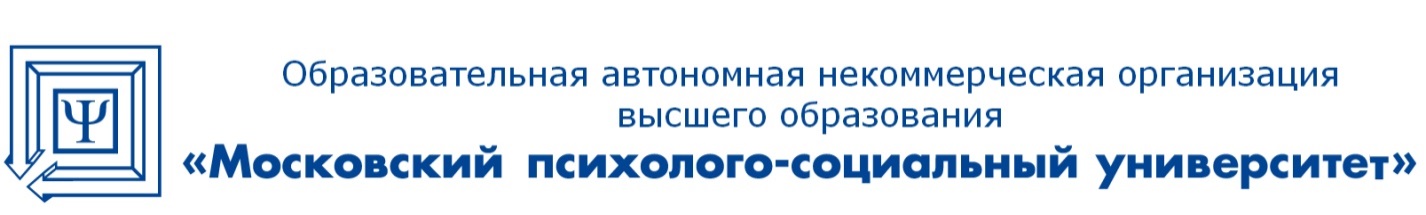 ФАКУЛЬТЕТ ПСИХОЛОГИИКафедра педагогической психологии и методики преподаванияФОНД ОЦЕНОЧНЫХ СРЕДСТВПрактика по получению профессиональных умений и опыта профессиональной деятельностиИсследовательская практикаНаправление подготовки37.06.01 «Психологические науки (уровень подготовки кадров высшей квалификации)» Профиль подготовки19.00.07 «Педагогическая психология»Квалификация (степень) выпускникаИсследователь, Преподаватель-исследовательФорма обученияОчнаяСодержаниеПеречень компетенций с указанием этапов их формирования в процессе освоения образовательнойпрограммыОписание показателей и критериев оценивания компетенций на различных этапах их формирования, описание шкал оцениванияТиповые контрольные задания и/или иные материалы, необходимые для оценки знаний, умений, навыков и (или) опыта деятельности, характеризующих этапы формирования компетенций в процессе освоения образовательной программы.3.1.Индивидуальный план План-графикЗаполнение дневника	Исследовательская практика аспирантов предусматривает следующие виды деятельности и ведение по ним дневника:Презентации отчета по практикеСодержание отчета по практикеИндивидуальное задание, содержание, планируемые результаты и совместный рабочий график (план) проведения практикиХарактеристика организации,  где проходит практикаВиды работ, выполненные в период практикиЛичностно-профессиональные изменения, произошедшие за время практики (личностно – профессиональный рост, расширение исследовательского  опыта, повышение мотивации научной деятельности, формирование представления о будущей профессии).Профессиональные знания и исследовательские навыки, полученные в ходе практики.Характеристика – отзыв руководителя практики от организации о работе аспиранта.Задание на научно-квалификационную работу аспирантаКалендарный план - график подготовки  научно-квалификационной работы  Аттестационный лист  аспиранта.Самоанализ деятельности на исследовательской практике.Список используемой литературы.Защита отчета (устный опрос)Какие цели и задачи были определены Вами на период практики (с учетом предыдущих итогов обучения)?Как достигалось выполнение поставленных целей и задач?Какие позитивные моменты присутствовали в Вашей деятельности на практике? Применялись ли инновации, в чем они выражались?Какие личностные и профессиональные качества содействовали успеху Вашей исследовательской деятельностидеятельности?Были ли трудности в организации эмпирического исследования в образовательной организации, в чем они выражались и как они преодолевались?6.Чему новому Вы научились на исследовательской практике?Самооценивание (самоисследование) Оцените уровень сформированности своей деятельности по следующей шкале: 4 - высокий уровень; 3 - средний уровень; 2 - уровень ниже среднего; 1 -умение совсем не проявляется; (отметьте кружком соответствующий балл в ниже перечисленных умениях).Проектировочно-конструктивные умения1. Осознаю цель научного исследования и умею формулировать его задачи: 4, 3, 2, 1.2. Умею обоснованно выбирать эффективные методы диагностики в соответствии с поставленной цели: 4, 3, 2, 1.3. Умею планировать исследовательскую деятельность: 4, 3, 2, 1.4. Умею рационально распределять время в проведении режима дня: 4, 3, 2, 1.5. Умею разрабатывать методический материал: 4, 3, 2, 1.Организаторские умения1. Умею организовывать собственную деятельность по выполнению намеченного: 4, 3, 2,1.2. Умею организовывать некоторые формы исследовательской работы с обучающимися: 4, 3, 2, 1.Методические умения1. Владею методами и приемами диагностической работы с обучающимися: 4, 3, 2, 1.2. Умею составлять планы, конспекты и вести протоколы различных видов исследовательской деятельности: 4, 3, 2, 1.3. Умею собирать диагностический материал и проводить анализ полученных результатов: 4, 3, 2, 1.Диагностические умения1. Умею изучать личность обучающихся: 4, 3, 2, 1.2. Умею анализировать свою работу и соотносить ее результаты с поставленными целя-ми: 4, 3, 2, 1.3. Умею составлять психолого-педагогическую характеристику на обучающихся: 4, 3, 2, 1.Коммуникативные умения1. Умею регулировать, своевременно и разумно перестраивать взаимоотношения с обучающимися:4, 3, 2, 1.2. Умею создавать атмосферу сотрудничества, соучастия, сотворчества, радости: 4, 3, 2, 1.3. Умею свободно выступать перед аудиторией: 4, 3, 2, 1.4. Умею управлять своим поведением и настроением: 4, 3, 2, 1.5. Владею демократическим стилем поведения: 4, 3, 2, 1.6. Умею четко и убедительно выражать свои мысли: 4, 3, 2, 1.Исследовательские умения1. Владею исследовательскими методами в профессиональной деятельности - наблюдение, тестирование, беседа, анализ документации, обработка и обобщение результатов: 4, 3, 2, 1.2. Умею изучать и внедрять опыт эмпирических исследований в собственную деятельность: 4, 3, 2, 1.3. Умею составлять библиографию с учетом ГОСТа: 4, 3, 2, 1.4. Умею проводить сравнительный анализ полученных данных и проводить их обсуждение и интерпретацию: 4, 3, 2, 1.5. Умею составлять доклад, сообщение на основе изученной литературы и обобщения опыта работы: 4, 3, 2, 1.Методические материалы, определяющие процедуры оценивания знаний, умений, навыкови (или) опыта деятельности, характеризующих этапы формирования компетенций.С целью определения уровня овладения компетенциями, закрепленными за практикой, в заданные преподавателем сроки проводится промежуточный контроль знаний, умений и навыков каждого обучающегося. Процедура оценивания освоения компетенций обучающимся во время практики основана на следующих стандартах:1. Многоступенчатость: оценка (как преподавателем, так и обучающимися группы) и самооценка обучающегося, обсуждение результатов и комплекс мер по устранению недостатков.2. Единство используемой технологии для всех обучающихся, выполнение условий сопоставимости результатов оценивания.3. Соблюдение последовательности проведения оценки.Объектами оценивания выступают:Результаты прохождения практики (активность на практике, своевременность выполнения различных видов заданий, посещаемость);степень отработки теоретических знаний на практике (анализ и оценка активности и эффективности участия по видам работ на практике);уровень овладения исследовательскими умениями и навыками (выполнение практических заданий по поиску и обобщению информации);результаты самостоятельной работы (изучение книг из списка основной и дополнительной литературы).Активность обучающегося на практике оценивается на основе выполненных обучающимся работ и заданий, предусмотренных данной рабочей программой практики. Промежуточная аттестация по педагогической практике проводится в соответствии с учебным планом в виде зачета / экзамена / зачета с оценкой в период зачетно-экзаменационной сессии в соответствии с графиком проведения зачетов, экзаменов, зачетов с оценкой. Обучающиеся допускаются к зачету / экзамену/ зачету с оценкой по практике в случае выполнения им учебного плана по практике: выполнения всех заданий и мероприятий, предусмотренных программой, в том числе и зачетного задания.Знания умения, навыки обучающегося на экзамене / зачете/ зачете с оценкой оцениваются оценками: «отлично, «хорошо», «удовлетворительно», «неудовлетворительно» / «зачтено», «незачтено».Основой для определения оценки служит уровень усвоения обучающимися материала, предусмотренного данной рабочей программой.Оценивание обучающегося по результатам прохождения исследовательской практикиСоставитель: Шнейдер Л.Б., д.псх.н., проф., зав. кафедрой педагогической психологии и методики преподаванияЛист регистрации измененийВид практики, способ и форма (форм) ее проведенияПеречень планируемых результатов обучения при прохождении практики, соотнесенных с планируемыми результатами освоения образовательной программыМесто практики в структуре образовательной программы аспирантурыОбъем практики в зачетных единицах и ее продолжительность в неделях либо в академических или астрономических часахСодержание практикиРазделы практики и трудоемкость по видам учебных занятий (в академических часах)Содержание практики, структурированное поразделам (темам)Форма отчетности по практикеФонд оценочных средств для проведения промежуточной аттестации обучающихся по практикеПеречень учебной литературы и ресурсов сети «Интернет», необходимых для прохождения практикиПеречень информационных технологий, используемых при проведении практики, включая перечень программного обеспечения и информационных справочных системОписание материально-технической базы, необходимой для проведения практикиОсобенности реализации дисциплины для инвалидов и лиц с ограниченными возможностями здоровьяИные сведения и (или) материалыПеречень образовательных технологий, используемых при прохождении практикиКоды компетенциирезультаты освоения ОПСодержание компетенцийПеречень планируемых результатов обучения по дисциплинеУК-2способность проектировать и осуществлять комплексные исследования, в том числе междисциплинарные, на основе целостного системного научного мировоззрения с использованием знаний в области истории и философии наукиЗнать: современные способы организации исследования, способы систематизации и критического анализа психологической информации в области психолого-педагогических исследованийУметь: самостоятельно проводить психологические исследованияВладеть: способами оценки и планирования научных исследованийОПК-2готовность к преподавательской деятельности по основным образовательным программам высшего образования Знать способы систематизации и анализа психологической информации в области преподавательской деятельности в системе высшего образованияУметь решать задачи повышенной сложности, связанные с проектированием методик обучения по программам высшего образованияВладеть приемами организации интерактивного обучения с использованием ИКТПК-2готовность к проведению исследований психологического влияния содержания и форм организации образовательного процесса на его результаты, влияния характера и содержания различных видов деятельности, осуществляющейся в условиях образовательной среды, на возникновение и развитие психологических новообразований обучающихся, их личностное развитие на разных ступенях и уровнях образования;Знать способы систематизации и анализа психологической информации в области исследовательских проектов в образованииУметь решать типовые задачи педагогической деятельности, организовать лекционно-просветительскую работу с педагогами, родителями и детьми по проблемам образовательной деятельностиВладеть навыками различных психотехнических приемов и методов работы по решению задач психолого-педагогического анализа и конструирования разного типа учебно-воспитательных ситуаций в качестве средств управления интеллектуальным и личностным развитием.ПК-3способность к организации и проведению исследований развития педагогической психологии в исторической ретроспективе и современном состоянии, к работе с библиографическим материалом, к осуществлению сравнительного анализа и саморефлексии.Знать основные положения исследований развития педагогической психологии в исторической ретроспективе и современном состоянииУметь решать задачи повышенной сложности, связанные с особенностями учителя как личности и профессионалаВладеть навыками применения в области педагогической психологии различных психотехнических приемов и методов работы по решению задач психолого-педагогического анализа и конструирования разного типа учебно-воспитательных ситуацийМетодологические проблемы педагогической психологии на современном этапеМетодологические основы проведения психологического исследованияСоциальная психология образования№ п/пРазделы (этапы) практикиРазделы (этапы) практикиВиды работ на практике, включая самостоятельную работу обучающихся и трудоемкость (в часах)Виды работ на практике, включая самостоятельную работу обучающихся и трудоемкость (в часах)Форма контроля1Организация практикиОрганизация практикиУстановочная конференция / Организационный семинар по порядку проведения практики2Индивидуальный план;План-график;заполнение дневника2Подготовительный этапПодготовительный этапПодготовка и оформление документов для прохождения практики (дневника, направления, задания)2Индивидуальный план;План-график;заполнение дневника и отчета по практике3Основной этапОсновной этапЕжедневное посещение места прохождения практики, заполнение дневника на практику, отражение в нем проделанной ежедневной работы; сбор и обработка эмпирического материала диссертационной работы90Индивидуальный план;План-график;заполнение дневника и отчета по практике, представление эмпирического материала4Обработка и анализ полученной информацииОбработка и анализ полученной информацииИзучение результатов, данных полученных от обобщения эмпирического материала6Индивидуальный план;План-график;заполнение дневника, отчета по практике, устный опрос, самоисследование5Подготовка отчета о практикеПодготовка отчета о практикеФормирование результатов прохождения практики в отчет и защита отчета8Индивидуальный план;План-график;заполнение дневника;подготовка презентации отчета по практике6Форма контроляФорма контроляСдача зачета с оценкой+Защита отчета (устный опрос)Всего:108Обоснование актуальности темы, предварительный сбор теоретического материала по теме исследования, оформление методологии по теме исследованияОбзор и теоретический анализ научной литературы по теме научно-исследовательской работыКонсультации с научным руководителем-	разработка научного конструкта исследования;-	разработка плана исследования;-	подбор методов для проведения научного исследования;Подбор выборки, проведение эмпирического исследованияОбработка психодиагностических методик, составление сводных таблиц эмпирических данныхСоставление сводных таблиц, использование методов математической статистики, интерпретация результатов исследования на основании методологии исследованияПодготовка отчета по эмпирической части исследования№ п/пСодержание измененияРеквизиты документов об утвержденииизмененияРеквизиты документов об утвержденииизмененияДатавведенияизмененияУтверждена и введена в действие решением кафедры и Ученого совета МПСУ на основании Федерального государственного образовательного стандарта высшего образования по направлению подготовки 37.06.01 Психологические науки (уровень подготовки кадров высшей квалификации), утвержденного приказом Министерства образования и науки РФ от 30 июля 2014 г. № 897 Протокол заседания кафедры№1 от «16» сентября2014 годаПротокол заседания Ученого совета№1от «29» сентября2014 года30.09.2014Актуализирована в соответствии с Приказом Минобрнауки России от 30.04.2015 №464Протокол заседания кафедры№12 от «17» июня2015 годаПротокол заседания Ученого совета№11от «29» июля2015 года01.09.2015Актуализирована с учетом развития науки, культуры, экономики, техники, технологий и социальной сферы.Протокол заседания кафедры№9 от «17» мая2016 годаПротокол заседания Ученого совета№8 от «30» мая2016 года01.09.2016Актуализирована с учетом развития науки, культуры, экономики, техники, технологий и социальной сферы.Протокол заседания кафедры№7 от «21» марта2017 годаПротокол заседания Ученого совета№7 от «27» марта2017 года01.04.2017Актуализирована с учетом развития науки, культуры, экономики, техники, технологий и социальной сферы.Протокол заседания кафедры№1 от «25» августа2017 годаПротокол заседания Ученого совета№1 от «28» августа2017 года01.09.2017Актуализирована с учетом развития науки, культуры, экономики, техники, технологий и социальной сферы.Протокол заседания кафедры№1от «15» сентября2020 годаПротокол заседания Ученого совета№1от «28» сентября2020 года01.09.2020Актуализирована с учетом развития науки, культуры, экономики, техники, технологий и социальной сферы.Протокол заседания кафедры№7от «14» апреля2021 годаПротокол заседания Ученого совета№7от «15» мая2021 года01.06.2021Актуализирована с учетом развития науки, культуры, экономики, техники, технологий и социальной сферы.Протокол заседания кафедры№8от «12» апреля2022 годаПротокол заседания Ученого совета№9от «25» апреля2022 года01.06.2022Перечень компетенций с указанием этапов их формирования в процессе освоения образовательнойпрограммыОписание показателей и критериев оценивания компетенций на различных этапах их формирования, описание шкал оцениванияТиповые контрольные задания и/или иные материалы, необходимые для оценки знаний, умений, навыков и (или) опыта деятельности, характеризующих этапы формирования компетенций в процессе освоения образовательной программыМетодические материалы, определяющие процедуры оценивания знаний, умений, навыкови (или) опыта деятельности, характеризующих этапы формирования компетенцийКод компетенцииНаименование компетенцииСтруктурные элементы компетенцииЭтапы формирования компетенций в процессе освоения ОПВид оценочного средстваУК-2способность проектировать и осуществлять комплексные исследования, в том числе междисциплинарные, на основе целостного системного научного мировоззрения с использованием знаний в области истории и философии наукиЗнать: современные способы организации исследования, способы систематизации и критического анализа психологической информации в области психолого-педагогических исследованийподготовительныйсоставление индивидуального плана и плана-графикапо индивидуальному заданиюУК-2способность проектировать и осуществлять комплексные исследования, в том числе междисциплинарные, на основе целостного системного научного мировоззрения с использованием знаний в области истории и философии наукиУметь: самостоятельно проводить психологические исследованияУК-2способность проектировать и осуществлять комплексные исследования, в том числе междисциплинарные, на основе целостного системного научного мировоззрения с использованием знаний в области истории и философии наукиВладеть: способами оценки и планирования научных исследованийОПК-2готовность к преподавательской деятельности по основным образовательным программам высшего образования Знать способы систематизации и анализа психологической информации в области преподавательской деятельности в системе высшего образованияОПК-2готовность к преподавательской деятельности по основным образовательным программам высшего образования Уметь решать задачи повышенной сложности, связанные с проектированием методик обучения по программам высшего образованияосновнойиндивидуальное заданиеОПК-2готовность к преподавательской деятельности по основным образовательным программам высшего образования Владеть приемами организации интерактивного обучения с использованием ИКТПК-2готовность к проведению исследований психологического влияния содержания и форм организации образовательного процесса на его результаты, влияния характера и содержания различных видов деятельности, осуществляющейся в условиях образовательной среды, на возникновение и развитие психологических новообразований обучающихся, их личностное развитие на разных ступенях и уровнях образования;Знатьспособы систематизации и анализа психологической информации в области исследовательских проектов в образованииПК-2готовность к проведению исследований психологического влияния содержания и форм организации образовательного процесса на его результаты, влияния характера и содержания различных видов деятельности, осуществляющейся в условиях образовательной среды, на возникновение и развитие психологических новообразований обучающихся, их личностное развитие на разных ступенях и уровнях образования;Уметьрешать типовые задачи педагогической деятельности, организовать лекционно-просветительскую работу с педагогами, родителями и детьми по проблемам образовательной деятельностиосновнойзаполнение дневникаПК-2готовность к проведению исследований психологического влияния содержания и форм организации образовательного процесса на его результаты, влияния характера и содержания различных видов деятельности, осуществляющейся в условиях образовательной среды, на возникновение и развитие психологических новообразований обучающихся, их личностное развитие на разных ступенях и уровнях образования;Владеть навыками различных психотехнических приемов и методов работы по решению задач психолого-педагогического анализа и конструирования разного типа учебно-воспитательных ситуаций в качестве средств управления интеллектуальным и личностным развитием.заключительныйсамоисследованиеПК-3способность к организации и проведению исследований развития педагогической психологии в исторической ретроспективе и современном состоянии, к работе с библиографическим материалом, к осуществлению сравнительного анализа и саморефлексии.Знать основные положения исследований развития педагогической психологии в исторической ретроспективе и современном состоянииПК-3способность к организации и проведению исследований развития педагогической психологии в исторической ретроспективе и современном состоянии, к работе с библиографическим материалом, к осуществлению сравнительного анализа и саморефлексии.Уметь решать задачи повышенной сложности, связанные с особенностями учителя как личности и профессионалаосновнойпрезентации отчета по практикеПК-3способность к организации и проведению исследований развития педагогической психологии в исторической ретроспективе и современном состоянии, к работе с библиографическим материалом, к осуществлению сравнительного анализа и саморефлексии.Владетьнавыками применения в области педагогической психологии различных психотехнических приемов и методов работы по решению задач психолого-педагогического анализа и конструирования разного типа учебно-воспитательных ситуацийзаключительныйзащита отчетаКод, наименованиекомпетенцииВидоценочногосредстваЭтапыосвоениякомпетенцийПоказательоцениванияШкала и критерииоцениванияУК-2способность проектировать и осуществлять комплексные исследования, в том числе междисциплинарные, на основе целостного системного научного мировоззрения с использованием знаний в области истории и философии наукисоставление индивидуального плана и плана-графикапо индивидуальному заданиюподготовительныйСпособность находить, анализировать и обрабатывать информацию в области профессиональной деятельности Своевременность выполненияСтепень творческой инициативы, самостоятельности, ответственности, организованности;Исследовательские умения обучающихся;«зачтено» - задание выполнено«не зачтено» - задание не выполненоОПК-2 готовность к преподавательской деятельности по основным образовательным программам высшего образованияИндивидуальноезаданиеосновнойСоответствие содержания индивидуального задания на практику и отчета по практикеУмение работать с нормативными документамиСпособность находить, анализировать и обрабатывать информацию в области профессиональной деятельности Своевременность выполненияУмение применять изученный  материал для получения новых фундаментальных знаний Умение создавать содержательную презентацию выполненной работы«отлично» – задание выполнено, сделаны в целом корректные выводы «хорошо» – задание в целом выполнено, но допущены одна-две незначительных ошибки логического или фактического характера, сделаны выводы; «удовлетворительно» – задание выполнено отчасти, допущены ошибки логического или фактического характера, предпринята попытка сформулировать выводы;«неудовлетворительно» – задание не выполнено / содержание задания не осознано, продукт неадекватен заданию / допущены серьезные ошибки логического и фактического характера, выводы отсутствуют.ПК-2готовность к проведению исследований психологического влияния содержания и форм организации образовательного процесса на его результаты, влияния характера и содержания различных видов деятельности, осуществляющейся в условиях образовательной среды, на возникновение и развитие психологических новообразований обучающихся, их личностное развитие на разных ступенях и уровнях образования;СамоисследованиезаключительныйРефлексивность и самоанализПодведение итогов, обобщение и структурирование своих представлений и результатов самоисследования (самооценивания)«зачтено» – задание выполнено; «не зачтено» – задание не выполнено.ПК-3 способность к организации и проведению исследований развития педагогической психологии в исторической ретроспективе и современном состоянии, к работе с библиографическим материалом, к осуществлению сравнительного анализа и саморефлексии.Презентации по отчету,  Защита отчетаосновной,  заключительныйПолнота знаний контролируемого материала.Умение соблюдать заданную форму изложения.Умение создавать содержательную презентацию выполненной работы;Способность находить, анализировать и обрабатывать информацию в области профессиональной деятельности с использованием информационно- коммуникационных технологий.«отлично» - отчет содержит полную информацию по представляемой теме, основанную на обязательных литературных источниках и современных публикациях; выступление сопровождается качественным демонстрационным материалом (слайд-презентация, раздаточный материал); выступающий свободно владеет содержанием, ясно и грамотно излагает материал; свободно и корректно отвечает на вопросы и замечания аудитории; точно укладывается в рамки регламента (7 минут).«хорошо» - представленная тема раскрыта, однако отчет содержит неполную информацию по представляемой теме; выступление сопровождается демонстрационным материалом (слайд-презентация, раздаточный материал); выступающий ясно и грамотно излагает материал; аргументированно отвечает на вопросы и замечания аудитории, однако выступающим допущены незначительные ошибки в изложении материала и ответах на вопросы. «удовлетворительно» - выступающий демонстрирует поверхностные знания, имеет затруднения с использованием научно-понятийного аппарата и терминологии; отсутствует сопроводительный демонстрационный материал.«неудовлетворительно» - отчет не подготовлен либо имеет существенные пробелы по представленной тематике, основан на недостоверной информации, выступающим допущены принципиальные ошибки при изложении материала.№Индивидуальные задания, раскрывающие содержание практики1.Обоснование актуальности темы, предварительный сбор теоретического материала, оформление методологии по теме исследования, составление календарного плана-графика работы и согласование его с руководителем2.Обзор и теоретический анализ научной литературы по теме научно-исследовательской работы 3.Разработка научного конструкта  и плана исследования; подбор методов для проведения научного исследования4.Подбор выборки, проведение эмпирического исследования5.Обработка психодиагностических методик, составление сводных таблиц эмпирических данных6.Составление сводных таблиц, использование методов математической статистики, интерпретация результатов исследования на основании методологии исследования7.Доработка в соответствии с замечаниями, высказанными научным руководителем, окончательное оформление отчета8.Подготовка отчета по эмпирической части исследования9.Получение отзыва руководителя на работу студента в период исследовательской практики10.Подготовка тематического выступления и презентации к заключительной конференции по практике№Индивидуальные задания, раскрывающие содержание практикирабочий график (план) проведения практики1.Обоснование актуальности темы, предварительный сбор теоретического материала, оформление методологии по теме исследования, составление календарного плана-графика работы и согласование его с руководителем1 неделя практики2.Обзор и теоретический анализ научной литературы по теме научно-исследовательской работы 2 неделя практики3.Разработка научного конструкта  и плана исследования; подбор методов для проведения научного исследования3 неделя практики4.Подбор выборки, проведение эмпирического исследования3 неделя практики5.Обработка психодиагностических методик, составление сводных таблиц эмпирических данных4 неделя практики6.Составление сводных таблиц, использование методов математической статистики, интерпретация результатов исследования на основании методологии исследования4 неделя практики7.Доработка в соответствии с замечаниями, высказанными научным руководителем, окончательное оформление отчета5 неделя практики8.Подготовка отчета по эмпирической части исследования5 неделя практики9.Получение отзыва руководителя на работу студента в период исследовательской практики6 неделя практики10.Подготовка тематического выступления и презентации к заключительной конференции по практике                7 неделя практикиРазработка научного конструкта  и плана исследования; подбор методов для проведения научного исследованияПодбор выборки, проведение эмпирического исследованияОбработка психодиагностических методик, составление сводных таблиц эмпирических данныхСоставление сводных таблиц, использование методов математической статистики, интерпретация результатов исследования на основании методологии исследованияДоработка в соответствии с замечаниями, высказанными научным руководителем, окончательное оформление отчетаПодготовка отчета по эмпирической части исследованияФорма промежуточной аттестацииКраткая характеристика процедуры оценивания компетенцийПоказатели оценивания компетенцийШкала и критерии оцениванияЭкзамен (зачет с оценкой)При подготовке к экзамену (зачету с оценкой) необходимо ориентироваться на конспекты лекций, рекомендуемую литературу и др. Основное в подготовке  к сдаче экзамена (зачета с оценкой) - это повторение всего материала дисциплины, по которому необходимо сдавать промежуточную аттестацию. При подготовке к сдаче зачета с оценкой или экзамена обучающийся весь  объем  работы  должен  распределять  равномерно  по  дням, отведенным для подготовки к зачету, зачету с оценкой или экзамену, контролировать каждый день выполнение намеченной работы. Подготовка обучающегося экзамена/зачета с оценкой включает в себя три этапа: самостоятельная работа в течение семестра; непосредственная подготовка  в  дни,  предшествующие  экзамену/зачету с оценкой по  темам курса;  подготовка  к  ответу  на  задания,  содержащиеся  в  билетах (тестах) экзамена/зачета с оценкой.Экзамен (зачет с оценкой) проводится по билетам, охватывающим весь  пройденный  материал  дисциплины,  включая  вопросы, отведенные для самостоятельного изучения.  Для успешной сдачи экзамена/зачета с оценкой обучающиеся должны принимать во внимание, что: все  основные  вопросы,  указанные  в  рабочей  программе,  нужно знать,  понимать  их  смысл  и  уметь  его  разъяснить;  указанные  в рабочей программе формируемые профессиональные компетенции в результате освоения дисциплины должны быть продемонстрированы обучающимся;  семинарские  занятия  способствуют  получению  более высокого уровня знаний и, как следствие, более высокой оценке на экзамене/ (зачета с оценкой);  готовиться  к  промежуточной аттестации  необходимо начинать  с первой лекции и первого семинара.правильность ответов на вопросы (верное, четкое, достаточно глубокое изложение идей, понятий, фактов, и т.п.);-степень использования и понимания научных и нормативных источников; -умение связывать теорию с практикой; -логика и аргументированность изложения материала; «отлично»: самостоятельность суждений; обоснованность высказываемых суждений; полнота раскрытия темы; критичность и самостоятельно выводов, разнообразие точек зрения по заданной проблематике «хорошо»: самостоятельность, но  необоснованность высказываемых суждений;  полнота раскрытия темы;  критичность и самостоятельность выводов, однообразие точек зрения по заданной проблематике «удовлетворительно»: нет самостоятельности суждений; необоснованность высказываемых суждений; неполнота раскрытия темы; определенная самостоятельность выводов, отсутствие разнообразия точек зрения по заданной проблематике«неудовлетворительно»: нет самостоятельности суждений и выводов; необоснованность высказываемых суждений; отсутствие разнообразия точек зрения по заданной проблематике; тема не раскрыта№ п/пСодержание измененияРеквизиты документов об утвержденииизмененияРеквизиты документов об утвержденииизмененияДатавведенияизмененияУтверждена и введена в действие решением кафедры и Ученого совета МПСУ на основании Федерального государственного образовательного стандарта высшего образования по направлению подготовки 37.06.01 Психологические науки (уровень подготовки кадров высшей квалификации), утвержденного приказом Министерства образования и науки РФ от 30 июля 2014 г. № 897 Протокол заседания кафедры№1 от «16» сентября2014 годаПротокол заседания Ученого совета№1от «29» сентября2014 года30.09.2014Актуализирована в соответствии с Приказом Минобрнауки России от 30.04.2015 №464Протокол заседания кафедры№12 от «17» июня2015 годаПротокол заседания Ученого совета№11от «29» июля2015 года01.09.2015Актуализирована с учетом развития науки, культуры, экономики, техники, технологий и социальной сферы.Протокол заседания кафедры№9 от «17» мая2016 годаПротокол заседания Ученого совета№8 от «30» мая2016 года01.09.2016Актуализирована с учетом развития науки, культуры, экономики, техники, технологий и социальной сферы.Протокол заседания кафедры№7 от «21» марта2017 годаПротокол заседания Ученого совета№7 от «27» марта2017 года01.04.2017Актуализирована с учетом развития науки, культуры, экономики, техники, технологий и социальной сферы.Протокол заседания кафедры№1 от «25» августа2017 годаПротокол заседания Ученого совета№1 от «28» августа2017 года01.09.2017Актуализирована с учетом развития науки, культуры, экономики, техники, технологий и социальной сферы.Протокол заседания кафедры№1от «15» сентября2020 годаПротокол заседания Ученого совета№1от «28» сентября2020 года01.09.2020Актуализирована с учетом развития науки, культуры, экономики, техники, технологий и социальной сферы.Протокол заседания кафедры№7от «14» апреля2021 годаПротокол заседания Ученого совета№7от «15» мая2021 года01.06.2021Актуализирована с учетом развития науки, культуры, экономики, техники, технологий и социальной сферы.Протокол заседания кафедры№8от «12» апреля2022 годаПротокол заседания Ученого совета№9от «25» апреля2022 года01.06.2022